Конспект занятия в первой младшей группе«Ребенок дома, будь осторожен с электроприборами!Подготовила: Кузнецова Н.Н. Воспитатель первой младшей гр. структурного подразделения «Детский сад комбинированного вида «Ягодка» МБДОУ «Детский сад «Планета детства» комбинированного вида».Цель:• Знакомить детей с электроприборами, их значением и правилами пользования ими.Задачи:• Формировать понятия, какие бывают домашние электроприборы.• Развивать любознательность детей, поддерживать проявления самостоятельности в познании окружающего мира.• Воспитывать у детей чувство осторожного обращения с электроприборами. Вызывать чувство желание помочь тем, кто в беде.• Пополнение словарного запаса дошкольников.Оборудование:- кукла Маша-Демонстрационный материал «Электроприборы».- Электрочайник, чашки.Ход занятияВоспитатель: Ребята давайте сходим сегодня в гости к Маше. Она давно нас звала к себе.Маша: Здравствуйте ребята, я так рада Вас видеть.Маша: Какие Вы молодцы, что пришли ко мне в гости. Я стала совсем большая и сама умею включать чайник, чтобы попить чаю. Сейчас я и Вас угощу чаем. (берет чайник)- Ой – ой – ой! Мне больно! Я так сильно обожглась!Воспитатель: Маша, разве можно детям пользоваться электрочайником? Это опасный предмет, нагревательный.Электрочайник- это опасный нагревательный предмет. Им детям пользоваться нельзя. Вот к чему приводит то, что ты сама взяла горячий электрочайник. Надо было попросить помощи у меня.-Маше нужна помощь. Надо пальчик перевязать. (перевязывают Маше пальчик)Маша: А как мы будем пить чай?Воспитатель: Я заварю вам чай в чайничек, а ребята нам помогут и раздадут чашки.Игровой момент «Чаепитие»(несколько ребят показывают, как нужно накрывать на стол, разливать чай в кружки.)Маша: Спасибо, вам ребята за помощь.Воспитатель: - А теперь ребята давайте поможем Маше, постираем, погладим платочки…Пальчиковая гимнастика «Мы платочки постираем»мы платочки постираем, крепко, крепко их потрем, (пальцы сжаты в кулачки, тереть кулачком по кулачку.)а потом по выжимаем, мы платочки отожмем. (выполнить движение «выжимаем белье».)а теперь мы все платочки так встряхнем, так встряхнем. (пальцы свободные, встряхнуть кистями рук.)а теперь белье погладим, мы погладим утюгом. (выполнить движение «гладим утюгом» кулачком одной руки по ладони другой.)а теперь платочки сложим и в шкаф положим. (хлопки одной ладошкой по другой. Положить руки на колени.)Воспитатель. А вы знаете что утюг – это тоже нагревательный электроприбор. С ним надо обращаться очень аккуратно, он горячий.Воспитатель. Ребята, давайте покажем Маше какие электроприборы опасны для детей.(Воспитатель показывает картинки с различными электроприборамиПримеры картинок с электроприборами: плита, чайник, утюг, фен, компьютер, телевизор, магнитофон.)Воспитатель. А теперь чтобы Маше лучше запомнить предлагаю поиграть.Проводится игра-разминка «Топаем-хлопаем».Воспитатель.Знают все мои друзья,Что с огнём играть нельзя! (Хлопают.)Спички надо дома взять,С ними можно поиграть. (Топают.)Если мама не мешает,Коля спички зажигает. (Топают.)Утюг горячий. Лена знает,Его в розетку не включает. (Хлопают.)Чтобы папу накормить,Чтобы маму удивить,Постарались Таня с Дашей:Газ зажгли, сварили кашу. (Топают.)Клим увидел, дом пылает.«01» он набирает. (Хлопают.)Воспитатель: Сейчас ребята ответят на некоторые вопросы, а ты, Маша, слушай и запоминай:- Ребята, что у всех этих предметов общего? (провод и вилка)- Вы знаете, зачем нужна вилка? (её надо вставлять в розетку)- Для чего? (чтобы электроприбор заработал)- Как вы думаете, можно ли детям включать электроприборы в розетку?(нет)-Почему? (может ударить током)Воспитатель: Маша ты все запомнила? Так что будь осторожна с электроприборами.Маша: Спасибо Вам ребята за помощь. Спасибо что Вы мне все объяснили и рассказали, я поняла, что электроприборы могут быть опасными. Я больше никогда сама не буду трогать электроприборы, чтобы не случилась беда.Воспитатель. До свиданья Маша, спасибо, что с нами поиграла.Маша: До свиданья ребята. Приходите к нам ещё в гости.Фото отчет к занятию: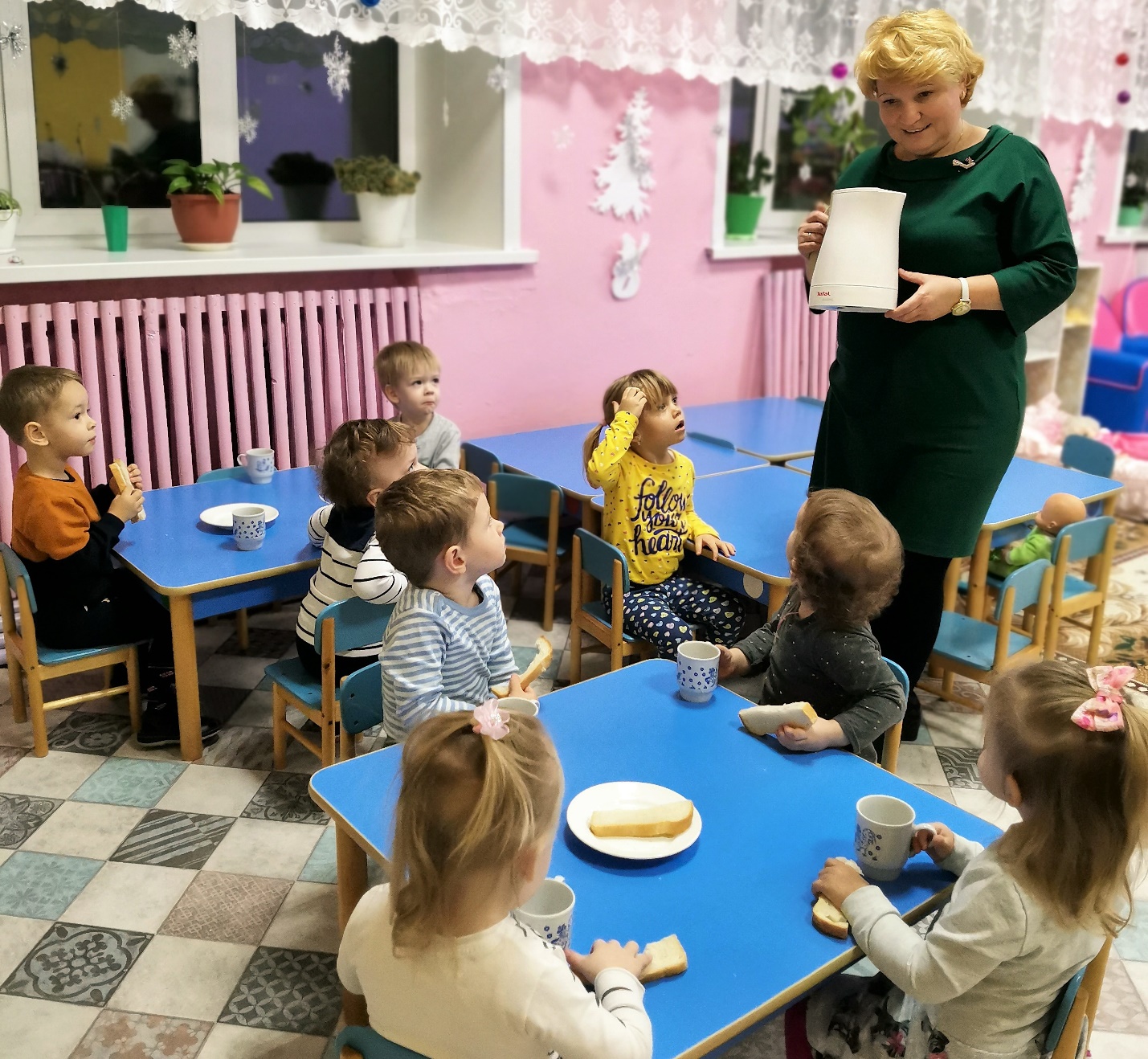 Беседа о безопасности обращения с электрическим чайником, чаепитие.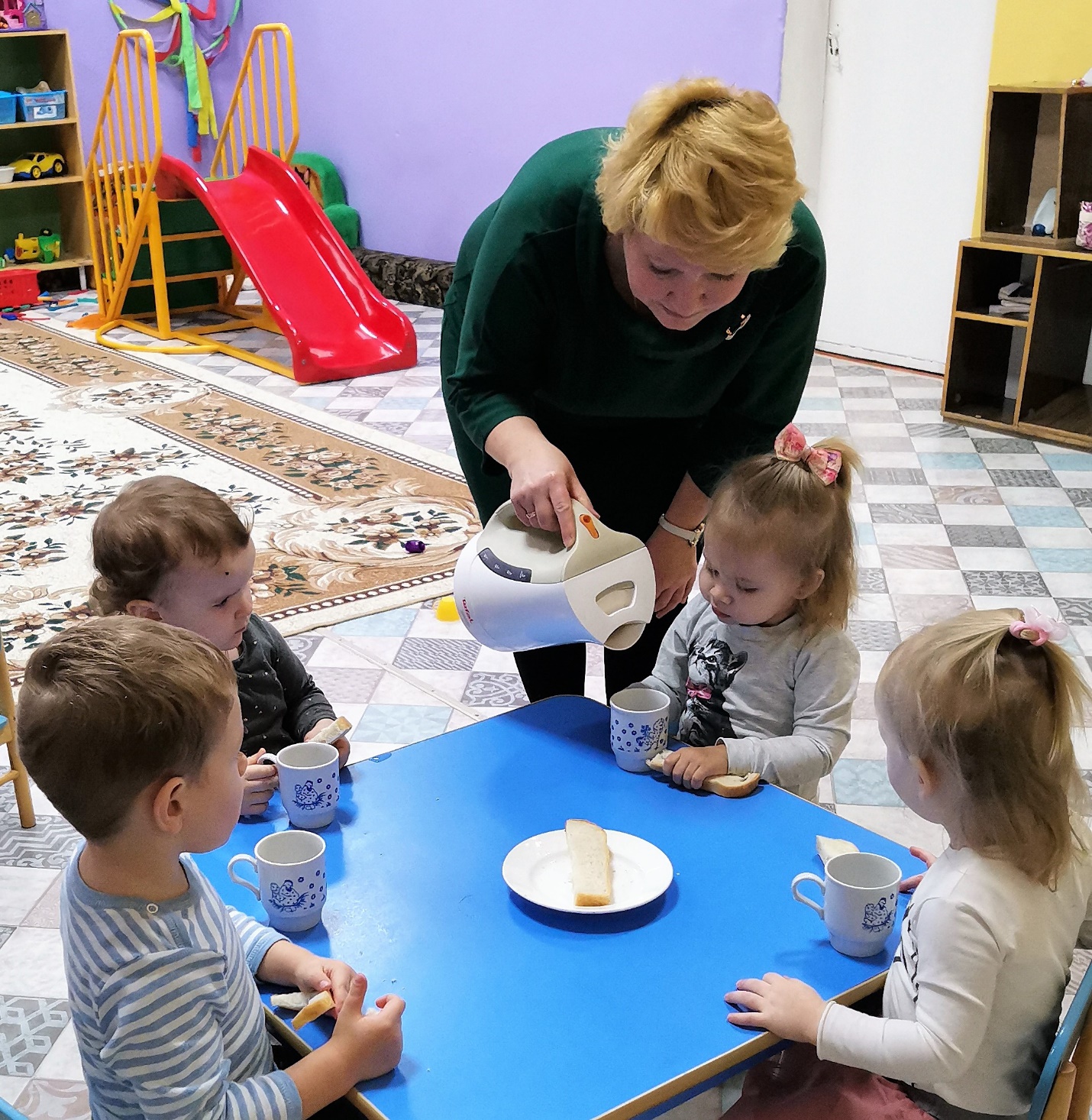 Чаепитие с электрического чайника.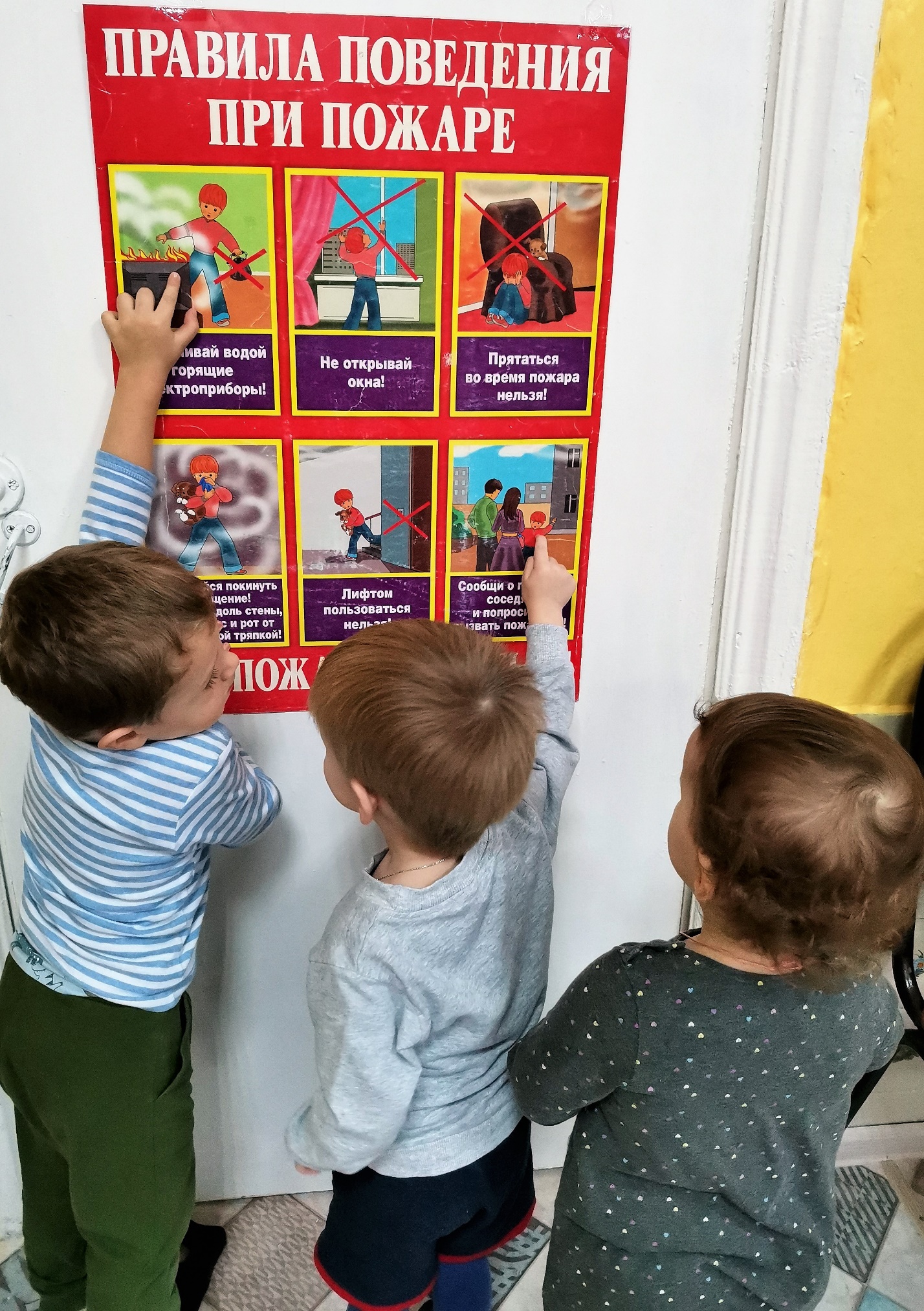 Рассматривание картин на тему: «О безопасном поведение дома с электроприборами» и «Правила поведения при пожаре»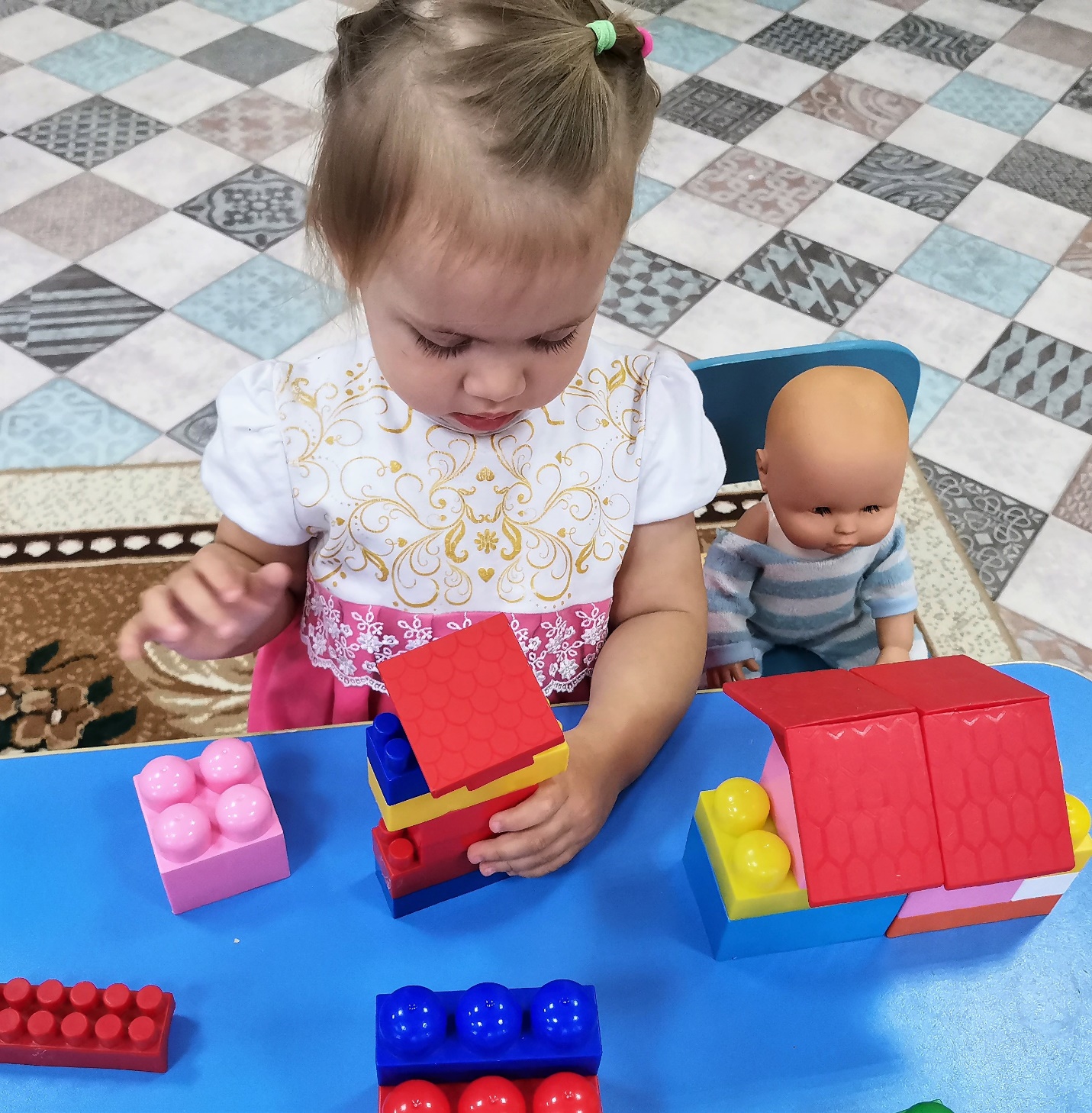 Сюжетно ролевая игра: «Научим куклу Катю вести себя дома безопасно»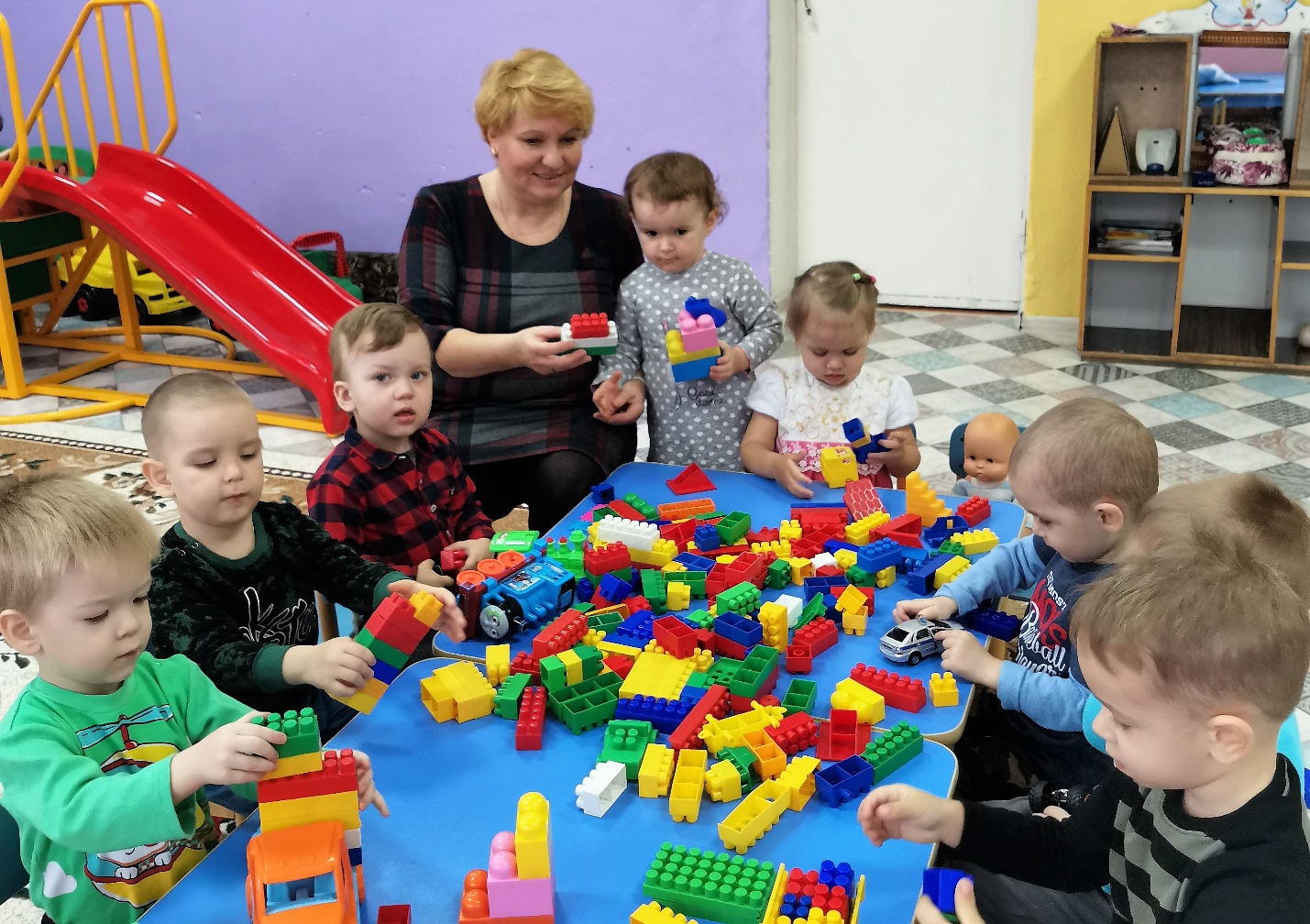 Конструирование больших и маленьких домов и беседа с детьми о безопасном поведение дома.